Муниципальное бюджетное общеобразовательное учреждение «Средняя общеобразовательная школа №10» Рузаевского муниципального района Республики Мордовия«Технология деятельностного метода – необходимое условие современного обучения».Из  опыта работы учителя начальных классов Морозовой Татьяны Васильевны"Будущее человечества сидит сейчас за партой, оно  еще  очень  наивно, доверчиво, чистосердечно. Оно целиком в  наших  взрослых  руках.  Какими  мы  сформируем их, наших детей, - такими они и будут. И  не  только  они.  Таким будет и общество через 30  -  40  лет,  общество,  построенное  ими  по  тем представлениям, которые мы у них создадим"       Б.М. НеменскийМой педагогический стаж 42 года. Работаю  учителем начальных классов 36 лет. . Имею высшую квалификационную категорию. В 2000 и 2005 годах награждена Почетной грамотой Министерства образования Российской Федерации Ветеран труда.В ноябре  2016 прошла курсы повышения квалификации в Государственном бюджетном учреждении дополнительного профессионального образования «Мордовский республиканский институт образования» по программе  « Формирование российской гражданской идентичности у детей младшего школьного возраста»  В декабре 2016 прошла курсы повышения квалификации  по программе «Инновационные технологии организации учебной деятельности младшего школьника в современных условиях»В марте 2017 года прошла курсы по повышению квалификации по программе  «Особенности педагогической деятельности учителя начальных классов в процессе реализации УМК «перспективная начальная школа» Апробирую новые программы и успешно по ним работаю. Работала по государственным программам «Школа России», «Гармония», УМК «Школа 2100». С 2011 2012 учебного года работает по Федеральным Государственным Образовательным Стандартам начального общего образования За это время я  испытывала потребность так организовать учебный труд детей, чтобы он был радостным, успешным, чтобы ребенок и родители не определяли ценность личности только успехами в учебе.Цели моей профессиональной деятельности плавно вытекают и согласуются с целями деятельности образовательного учреждения, в котором я работаю.        Актуальность и перспективность опыта обусловлена существенными изменениями, происходящими в последнее время в социальном и экономическом пространстве системы образования, современными требованиями к школьному обучению и направлениями, указанными в президентской инициативе «Наша новая школа».          Современный урок - это создание учебных ситуаций для решения поставленных проблем. Новые приоритеты в образовании побуждают к поиску новых современных эффективных технологий преподавания, позволяющих достичь более высоких результатов обучения и воспитания, внедрять новые образовательные технологии в учебный процесс. Учитель начальной школы решает множество задач по воспитанию и обучению растущей и развивающейся личности. Как это сделать наилучшим образом – проблема, над которой бьются теоретики и практики. При этом в педагогических поисках ведущей является идея развивающего обучения. Бурное развитие новых информационных технологий и внедрение их в России в последние годы, наложили определённый отпечаток на развитие личности ребёнкаГлавная задача учителя на начальном этапе обучения - дать хорошие знания, которые станут фундаментом для дальнейшего обучения, развить способность к самопознанию, пониманию своей индивидуальности, сформировать потребность учиться. Добиться этого возможно только при гуманно-личностном подходе к процессу обучения и воспитания путем внедрения в практику учителя современных образовательных технологий, которые позволят решить задачу современного инновационного образования – воспитание социально - активной личности    Последние годы на нас буквально обрушился технический прогресс. То, что ещё вчера, казалось фантастикой, вошло в нашу жизнь. Дети уверенно пользуются мобильными телефонами, компьютерами, различными DVD- плеерами и т.д. И им стали не интересны приготовленные нами для уроков картинки, схемы, диафильмы. В результате, как показывает практика работы, наблюдается слабая мотивация к учебе, снижается познавательная активность учащихся на уроках, желание мыслить и работать самостоятельно, да и просто учиться.В связи с этим приоритетной становится развивающая функция обучения, которая должна обеспечить- становление личности младшего школьника,- раскрытие его индивидуальных возможностей. Концептуальность (своеобразие и новизна опыта, обоснование   выдвигаемых принципов и приемов)«Новая школа», построенная на новых ФГОС, учит детей применять полученные знания в практических ситуациях: ставит цель, искать информацию, делать предположения и строить теории. Если раньше основной целью обучения была передача знаний-умений-навыков по предмету, то задачи «новой школы» состоят в том, чтобы не только передать знания, но и пробудить интерес учеников к теме, стимулировать поиск дополнительной информации.Принцип деятельности. Формирование личности ученика и продвижение его в развитии осуществляется не тогда, когда он воспринимает готовое знание, а в процессе его собственной деятельности, направленной на «открытие» им нового знания.Принцип целостного представления о мире. У ребенка должно быть сформировано обобщенное, целостное представление о мире (природе - обществе - самом себе), о роли и месте каждой науки в системе наук. Принцип непрерывности. Преемственность между всеми ступенями обучения на уровне методологии, содержания и методики.Принцип минимакса. Школа должна предложить ученику содержание образования по максимальному уровню, а ученик обязан усвоить это содержание по минимальному уровню.Принцип психологической комфортности. Снятие по возможности всех стрессообразующих факторов учебного процесса, создание в школе и на уроке такой атмосферы, которая расковывает детей и в которой они чувствуют себя «как дома».Принцип вариативности. Предполагает развитие у учащихся вариативного мышления, то есть понимания возможности различных вариантов решения задачи и умения осуществлять систематический перебор вариантов.Принцип творчества  (креативности). Предполагает максимальную ориентацию на творческое начало в учебной деятельности школьников, приобретение ими собственного опыта творческой деятельности. Наличие   теоретической базы опытаЛ.С. Выготский в работе "Педагогическая психология"проанализировал и выделил три научные школы, которые по-разному решали вопрос о соотношении обучения и развития. Основателями первой точки зрения, по Л. С.Выготскому. являются - З.Фрейд, Ж.Пиаже. Ученые предполагали, что обучение и развитие независимые процессы. Крылатой фразой представителей этой научной школы является то, что "обучение плетется в хвосте у развития".Аргументом данной точки зрения является дидактический принцип доступности,позволяющий учить учащихся лишь тому, что они могут понять и для чего созрели их психические функции.Представителем второй научной школы является В.Джемс. Ключевая позиция данной школы сводится к положению, при котором любое обучение развивает. Основанием для ее выдвижения является практический опыт учителей, утверждающих, что позиция: "не знал - узнал,  не умел-научился",означает - развился. Любые количественные изменения в состоянии учащегося, по позиции этой школы, означают развитие.Представители третьей научной школы - Л.С.Выготский, Н.А.Менчинская, К.Коффка предполагали, что обучение и развитии едва независимых но сопряженных процесса. Согласно данному теоретическому положению,  обучение продвигает вперед развитие, а развитие подготавливает и делает возможным обучение. Крылатой фразой представителей данной школы является: "обучение забегает вперед развития".Ключевой позицией данной школы является понимание смысла и сущности развития. В отличие от взглядов других школ, под развитием понимается появление в учащемся не количественных изменений (мало-много знаний, мало-много умений), а появление в личности обучаемого качественных изменений, или, выражаясь языком психологов,   психических новообразований в психике обучаемого, или способностей. В рамках данной школы сформулированы условия, при которых обучение становится развивающим.Учебные программы реализуются мной на основе базисного учебного плана с учётом регионального и школьного компонентов. Обучение ведётся в объёме, зафиксированном в государственном образовательном стандарте основного (среднего) образования по учебным предметам начальных классов УМК «Школа 2100».Ведущая педагогическая идея. Сейчас работаю над педагогической идеей «Технология деятельностного метода – необходимое условие современного обучения». Считаю данную тему актуальной и важной. Во-первых, основная цель образования заключается в том, чтобы готовить подрастающее поколение к будущему, к появлению новых возможностей, которые предоставляет жизнь.Инновационный поиск новых средств привёл меня к пониманию того, что мне нужны деятельностные, групповые, игровые, ролевые, практико - ориентированные, проблемные, рефлексивные и прочие формы и методы обучения. Ведущее место среди таких методов принадлежит, как я считаю, сегодня деятельностному методу.Ученики, получают знания не в готовом виде, а добывают их сами, осознают при этом содержание и формы своей учебной деятельности, понимают и принимают систему ее норм, участвуют в их совершенствовании. Поэтому, использую различные типы уроков. Это - зачеты, лекции, конкурсы, уроки - экскурсии, интегрированные уроки, диспуты, игровые уроки, благодаря которым ученики быстрее и лучше усваивают программный материал. Характерной чертой технологии деятельностного метода обучения является   способность  ученика проектировать   предстоящую деятельность,  быть ее субъектомДля новой образовательной ситуации характерно усиление этнизации содержания образования, связанной с проблемой приобщения подрастающего поколения к  культуре своего народа. Средством её приобщения является  усвоение ребенком способов познания саморазвития, его ориентация в окружающем мире. Именно это определяет основное направление и содержание  моей деятельности . Внедрение в практику  компетентностного подхода в воспитании и обучении, позволило расширить возможности педагогов в процессе формирования у воспитанников этнокультурных компетенций, т.к. формирование - это процесс целенаправленного развития личности, ее сторон, качеств под влиянием направленного воспитания и образования, в результате которого ребенок приобретает определенную «форму», целостность.  Таким образом, процесс этнокультурного воспитания является актуальной социокультурной и педагогической проблемой, решение которой позволит не просто сохранить традиционную культуру и исторически сложившиеся воспитательные традиции, но и инновационно осмыслить их, перенести в будущее   Эффективность работы связана с тем, что предоставленная система работы по формированию нравственных и патриотических качеств личности посредством этнокультурного компонента имеет положительный результат, когда не только дети, но и сами взрослые: родители и учителя оказываются в позиции самоопределения и ответственности за свой выбор в области культурного наследия и чувств национального и человеческого достоинства, что особенно актуально в современных условиях развития общества.Конкретный практический результат:  -Разработка цикла уроков с введением национально-регионального компонента для учащихся начальных классов;- разработка внеклассных мероприятий  и праздников этнокультурной направленности;- использование мордовских песен, танцев, игр, загадок при проведении курсов внеурочной деятельности ;- участие родителей в проведении праздников этнокультурной направленности, классных часов;-активное участие учащихся в мероприятиях школьного, муниципального республиканского уровней по этнокультурному направлению.Учащиеся являются победителями школьной научно-практической конференции «Истоки» (Шаброва Настя, Пасагин Дима, Шалимова Арина).Старкина Софья, Лапштаев Кирилл - победитель республиканского конкурса на знание истории государственной символики РФ и РМ.Оптимальность и эффективность средствСреди многообразия современных образовательных технологий я для себя выбрала те, которые, на мой взгляд необходимы,чтобы идти в ногу со временем, чтобы знания моих учеников соответствовали современным требованиям образования:технология проблемного обученияинформационно-коммуникативные технологиипроектная деятельностьсоздание портфолиоздоровьесберегающиеигровые Технология проблемного обучения       Её актуальность определяется развитием высокого уровня мотивации к учебной деятельности, активизации познавательных интересов учащихся, что становится возможным при разрешении возникающих противоречий, создании проблемных ситуаций на уроке. Преодолевая посильные трудности учащиеся испытывают постоянную потребность в овладении новыми знаниями, новыми способами действий, умениями и навыками. Эффективность применения этой технологии подтверждается не только моими собственными наблюдениями, но и результатами анкетирования учащихся, их родителей, динамикой повышения качества обучения.Эта технология привлекла меня новыми возможностями построения любого урока, где ученики не остаются пассивными слушателями и исполнителями, а превращаются в активных исследователей учебных проблем. Учебная деятельность становится творческой. Дети лучше усваивают не то, что получат в готовом виде и зазубрят, а то, что открыли сами и выразили по-своему. Информационно-коммуникативные технологииВ начальной школе невозможно провести урок без привлечения средств наглядности, часто возникают проблемы. Где найти нужный материал и как лучше его продемонстрировать? На помощь пришёл компьютер.  В нашу жизнь активно входят компьютерные информационные технологии. Применение этих технологий объясняется также необходимостью решения проблемы поиска путей и средств активизации познавательного интереса учащихся, развития их творческих способностей, стимуляции умственной деятельности.Владение информационными технологиями ставится в современном мире в один ряд с такими качествами, как умение читать и писать. Человек, умело, эффективно владеющий технологиями и информацией, имеет другой, новый стиль мышления, принципиально иначе подходит к оценке возникшей проблемы, к организации своей деятельности. Современные ИКТ реализуют важнейший дидактический принцип—принцип наглядности. Объекты представленные посредством ИКТ более информативные, красочные, позволяют рассмотреть процессы разносторонне. Примеров приводить можно огромное количество, однако из этих примеров становится ясно одно — использование ИКТ позволяет заинтересовать ученика, интерес это один из элементов мотивации Кроме того, информационно-коммуникационные технологии позволяют делать обучение проблемным, творческим, ориентированным на исследовательскую активность, так как, их использование повышает возможность применения     Информационные технологии необходимо рассматривать как мощное средство повышения эффективности обучения и психического развития учащихся.В начальной школе происходит смена ведущей деятельности ребенка с игровой на учебную, что происходит зачастую очень болезненно и сопровождается известными психологическими проблемами. Использование игровых возможностей компьютера в сочетании с дидактическими возможностями (наглядное представление информации, обеспечение обратной связи между учебной программой и ребенком, широкие возможности поощрения правильных действий) позволяет обеспечить более плавный переход к учебной деятельности. Игровые программы способствуют формированию мотивации учения, стимулирует инициативу и творческое мышление. Игра позволяет выйти за рамки определенного учебного предмета, побуждая учащихся к приобретению знаний в смежных областях.С помощью компьютера можно поставить перед ребенком реальную, понятную, вполне достижимую цель: выполнишь правильно задание - откроешь картинку, вставишь правильно все буквы – узнаешь имя сказочного героя. Таким образом, в процессе игры у ребенка возникает положительная мотивация усвоения знаний. К психологическим особенностям учащихся относится их высокая степень эмоциональности, что значительно сдерживается строгими рамками учебного процесса на традиционных уроках. Занятия же на компьютере позволяют частично разрядить высокую эмоциональную напряженность и создать более благоприятный климат и на других урокахC моей точки зрения, появление компьютера облегчило работу учителя. Он предоставил возможность сделать урок более интересным и необычным. Урок, проведённый с помощью компьютера, бесспорно, воспринимаются лучше, заставляет ребёнка самопроизвольно запомнить учебный материал.Какой бы сложной и скучной не была тема урока, она станет интересна школьнику, если учебный материал на экране представлен в красках, со звуком и другими эффектами В этих случаях незаменимым помощником учителя может оказаться программа Power Point. Это приложение позволяет учителю самостоятельно подготовить мультимедийные пособия к уроку по любому предмету с минимальными временными затратами. При этом от учителя не требуется глубокой компьютерной подготовки.. Очень удобно в процессе объяснения или проверки выделить отдельные элементы, чтобы в определенное время появилась нужная информация. Можно наложить звук, например, для проведения математического диктанта, словарного диктанта. Однако, средства наглядного представления использую не только для иллюстрации, но и в качестве самостоятельного источника знаний для создания проблемных ситуаций, для организации поисковой и исследовательской работы. С использованием ИКТ-технологии уроки делаются интересными, увлекательными яркими эмоционально насыщенными,  позволяют уйти от рутинной работы,   дают возможность индивидуализации образования;  повышают мотивацию обучения позволяет показать в динамике сложные для понимания процессы, выполнять небольшие исследования и проекты.    Таким образом, труд, затраченный на управление познавательной деятельностью с помощью средств мультимедиа, оправдывает себя во всех отношениях:    • он повышает качество знаний;    • продвигает ребенка в общем развитии;    • помогает преодолевать трудности;    • вносит радость в жизнь ребёнка;    • позволяет вести обучение в зоне ближайшего развития;    • создаёт благоприятные условия для лучшего взаимопонимания учителя и учащихся, их сотрудничества в учебном процессе.    Ребёнок становится ищущим, жаждущим знаний, неутомимым, творческим, настойчивым и трудолюбивым.   Мною составлены и используются: (можно посмотреть на сайте tatianamorozova.ucoz.ru)1.   Презентации ко Дню Знаний 1кл, 2кл,3кл.2. Презентация к уроку русского языка 1 класс3. Презентация к уроку русского языка 2 класс4. Дидактический материал по математике для устного счета в 3 классе (слайдовый материал)     Проведены уроки с использованием слайдовых презентаций на уроках окружающего мира по темам: «Что вокруг нас может быть опасным»,   ; уроки по русскому языку в 1 кл, и 2кл. и т.д.   Все учащиеся класса зарегистрированы и успешно пользуются заданиями в урочное и внеурочное время на образовательном портале на базе интерактивной платформы для обучения детей UCHi.RUТ. к. я работаю в системе, то разработки есть по всем предметам начальной школы, некоторые из которых представлены на личном сайте.Образовательные ресурсы сети Интернет предлагают достаточно широкий спектр сайтов для учителей начальной школы:www.zavuch.infohttp://edurm.ru/http://festival.1september.ruhttp//numi.ru/http://www.prodlenka.orghttp://nsportal.ruВ своей работе использую и кейс технологии. Это метод активного проблемно – ситуационного анализа, основанный на обучении путем решения конкретных задач-ситуаций (кейсов).Главное его предназначение – развивать способность находить решение проблемы и учиться работать с информацией. При этом акцент делается не на получение готовых знаний, а на их выработку, на сотворчество учителя и ученика! Суть «кейс» - технологии заключается в создании и комплектации специально разработанных учебно-методических материалов в специальный набор (кейс) и их передаче (пересылке)обучающимсяИспользование кейс-технологии имеет ряд преимуществ: ---У учащихся развивается умение слушать и понимать других людей, работать в команде.---В жизни ребятам пригодится умение логически мыслить, формулировать вопрос, аргументировать ответ, делать собственные выводы, отстаивать свое мнение.---Достоинством кейс- технологий является их гибкость, вариативность, что способствует развитию креативностиКейс-метод направлен не столько на освоение конкретных знаний или умений, сколько на развитие общего интеллектуального и коммуникативного потенциала учащихся. А именно к этому нас призывает ФГОС начального образования.Очень интересно прошёл кейс- урок по окружающему миру в 4 классе по теме «Рукотворная природа»Проектная деятельность          На своих уроках применяю и приемы проектной деятельности, так как данный метод стимулирует самостоятельность учащихся, их стремление к самовыражению, формирует активное отношение к окружающему миру, сопереживание и сопричастность к нему, развивает коммуникативные качества. Исследовать, открыть, изучить – значит сделать шаг в неизведанное и непознанное. Дети по природе своей исследователи и с большим интересом участвуют в различных исследовательских делах.Создание портфолиоОсновными задачами в своей работе считаю формирование знаний, умений и навыков, которые формируют сознательную мотивацию к обучению,   самоорганизацию, саморазвитие, саморегуляцию, самозащиту, самовоспитание и другие необходимые качества для становления личностного образа и взаимодействия с людьми, природой и культурой. Важный методс аморефлексии – создание портфолио. Считаю, что эта работа способствует повышению самооценки ученика, максимальному раскрытию индивидуальных возможностей каждого ребенка, развитию мотивации, дальнейшего творческого роста.Игровые технологииИгровые технологии являются одной из уникальных форм обучения, которая позволяет сделать интересными и увлекательными не только работу учащихся на творческо-поисковом уровне, но и будничные шаги по обучению учебных предметов. Занимательность условного мира игры, делает положительно эмоционально окрашенной, а эмоциональность игрового действия активизирует все психологические процессы и функции ребенка. Другой положительной стороной игры является то, что она способствует использованию знаний в новой ситуации, таким образом, усваиваемый учащимися материал проходит через своеобразную практику, вносит разнообразие и интерес в учебный процесс.Здоровьесберегающие технологии и их элементы применяю на уроках и во внеурочное время. Я всегда внимательно отношусь  к состоянию здоровья учащихся на уроке, систематически организую физкультурные паузы, в качестве релаксации на уроке активно использует музыку, создаю благоприятный психологический климат на уроке. Используя технические средства обучения, обеспечиваю оптимальные нагрузки при определении объёма заданий. Осуществляю чередование видов деятельности, предупреждающее переутомления учащихся.Наблюдения показывают, что использование здоровьесберегающих технологий, применяемых в виде динамических пауз, физкультминуток для глаз, подвижных игр, пальчиковой гимнастики, дыхательной гимнастики, дидактических игр с движениями, развивающих игр позволяет учащимся более успешно адаптироваться в образовательном и социальном пространстве, раскрыть свои творческие способности. Результативность опыта (ориентированность опыта на конкретный практический результат, успехи и достижение обучаемых)Наработанный материал учу применять не только в учебном процессе, но и во внеурочной деятельности. Мои ученики работали над  творческими проектами и исследованиями из различных областей знаний: «Покормите птиц зимой», «Сказка мудростью богата», «Вода в природе». Ежегодно участвуют в  школьных  научно-практических конференциях с исследовательскими работами, принимали участие в таких конкурсах как: «Русский медвежонок», «Кенгуру», «Человек и природа», «КИТ» и Международный Детский Творческий Фестиваль«Апельсин», Всероссийские  олимпиады. Все учащиеся зарегистрированы и успешно пользуются в урочное и внеурочное время на образовательном портале на базе интерактивной платформы для обучения детей  UCHi.RUВозможность тиражирования.В целях обмена опытом с коллегами, я провожу открытые уроки, занятия творческих мастерских, заседаниях методического объединения начальных классов школы и района. 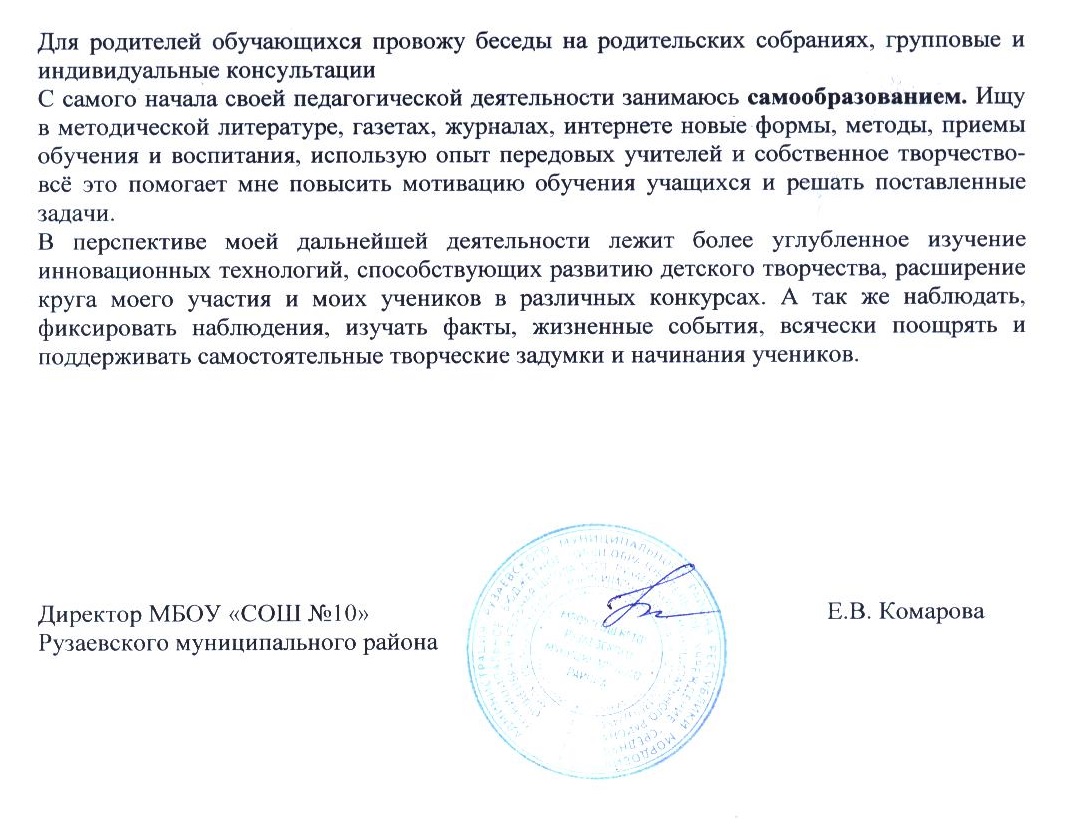 